相談者記入シート　　　記入日：　 年   月　 日ご相談を受ける際に必要な情報についてお聞きします。分かる範囲、答えられる範囲の記入で構いません。秘密は厳守されますのでご安心ください。１．ご相談までの経緯等について、以下にご記入ください。発達障がいについての診断を受けたことがある場合は、以下にご記入ください。　　　発達検査（ＷＩＳＣ・K-ABCなど）を受けたことがある場合は、以下にご記入ください。他機関の利用をしたことがある場合は、以下にご記入ください（現在も含む）。服薬をしていたことがある、もしくは、現在もしている場合は以下にご記入ください。お子さんのご様子について、以下にご記入ください。　妊娠・出産・発育の様子　分かる範囲で、該当するところに○印をつけ、必要なところに書きこんでください。幼児期以降のことについて、利用した学校等の名前とその頃の様子を以下にご記入ください（登園しぶり、対人トラブル、不登校、特別支援学級利用等あれば、ご記入ください）。③　お子さんの現在と幼児期（０～５歳）の様子について、それぞれあてはまるところに○をつけてください。＊幼児期のご様子については、一時的にでも当てはまると感じたことがある場合は○をつけてください。お子さんの得意なことや長所と思われることをご記入ください。（記入者）：（記入者）：（記入者）：（記入者）：（記入者）：（記入者）：（記入者）：相談対象者との関係：相談対象者との関係：相談対象者との関係：相談対象者との関係：相談者の連絡先ＴＥＬ（携帯）：（　　　　）　　　－　　　　　　　　＊日中つながりやすい番号をご記入ください　　　            　　相談者の連絡先ＴＥＬ（携帯）：（　　　　）　　　－　　　　　　　　＊日中つながりやすい番号をご記入ください　　　            　　相談者の連絡先ＴＥＬ（携帯）：（　　　　）　　　－　　　　　　　　＊日中つながりやすい番号をご記入ください　　　            　　相談者の連絡先ＴＥＬ（携帯）：（　　　　）　　　－　　　　　　　　＊日中つながりやすい番号をご記入ください　　　            　　相談者の連絡先ＴＥＬ（携帯）：（　　　　）　　　－　　　　　　　　＊日中つながりやすい番号をご記入ください　　　            　　相談者の連絡先ＴＥＬ（携帯）：（　　　　）　　　－　　　　　　　　＊日中つながりやすい番号をご記入ください　　　            　　相談者の連絡先ＴＥＬ（携帯）：（　　　　）　　　－　　　　　　　　＊日中つながりやすい番号をご記入ください　　　            　　相談者の連絡先ＴＥＬ（携帯）：（　　　　）　　　－　　　　　　　　＊日中つながりやすい番号をご記入ください　　　            　　相談者の連絡先ＴＥＬ（携帯）：（　　　　）　　　－　　　　　　　　＊日中つながりやすい番号をご記入ください　　　            　　相談者の連絡先ＴＥＬ（携帯）：（　　　　）　　　－　　　　　　　　＊日中つながりやすい番号をご記入ください　　　            　　相談者の連絡先ＴＥＬ（携帯）：（　　　　）　　　－　　　　　　　　＊日中つながりやすい番号をご記入ください　　　            　　（相談したい人の名前）：　（相談したい人の名前）：　（相談したい人の名前）：　（相談したい人の名前）：　（相談したい人の名前）：　（相談したい人の名前）：　（相談したい人の名前）：　（相談したい人の名前）：　（相談したい人の名前）：　（相談したい人の名前）：　（相談したい人の名前）：　生年月日：　　　　年　　　月　　　日生年月日：　　　　年　　　月　　　日生年月日：　　　　年　　　月　　　日生年月日：　　　　年　　　月　　　日生年月日：　　　　年　　　月　　　日生年月日：　　　　年　　　月　　　日年　齢：　　　　歳年　齢：　　　　歳年　齢：　　　　歳年　齢：　　　　歳相談対象者住所：〒相談対象者住所：〒相談対象者住所：〒相談対象者住所：〒相談対象者住所：〒相談対象者住所：〒相談対象者住所：〒相談対象者住所：〒相談対象者住所：〒相談対象者住所：〒相談対象者住所：〒相談対象者の連絡先　　　　　　　ＴＥＬ（携帯）　 ： （　　　　　）　　　　　　－　相談対象者の連絡先　　　　　　　ＴＥＬ（携帯）　 ： （　　　　　）　　　　　　－　相談対象者の連絡先　　　　　　　ＴＥＬ（携帯）　 ： （　　　　　）　　　　　　－　相談対象者の連絡先　　　　　　　ＴＥＬ（携帯）　 ： （　　　　　）　　　　　　－　相談対象者の連絡先　　　　　　　ＴＥＬ（携帯）　 ： （　　　　　）　　　　　　－　相談対象者の連絡先　　　　　　　ＴＥＬ（携帯）　 ： （　　　　　）　　　　　　－　相談対象者の連絡先　　　　　　　ＴＥＬ（携帯）　 ： （　　　　　）　　　　　　－　相談対象者の連絡先　　　　　　　ＴＥＬ（携帯）　 ： （　　　　　）　　　　　　－　相談対象者の連絡先　　　　　　　ＴＥＬ（携帯）　 ： （　　　　　）　　　　　　－　相談対象者の連絡先　　　　　　　ＴＥＬ（携帯）　 ： （　　　　　）　　　　　　－　相談対象者の連絡先　　　　　　　ＴＥＬ（携帯）　 ： （　　　　　）　　　　　　－　診　断：診断なし　　　　　診断あり（診断名：　　　　　　　　　　　　　　）　診断名は無いが（　　　　　　）の疑いがあると（　　　　　　　）より言われた診　断：診断なし　　　　　診断あり（診断名：　　　　　　　　　　　　　　）　診断名は無いが（　　　　　　）の疑いがあると（　　　　　　　）より言われた診　断：診断なし　　　　　診断あり（診断名：　　　　　　　　　　　　　　）　診断名は無いが（　　　　　　）の疑いがあると（　　　　　　　）より言われた診　断：診断なし　　　　　診断あり（診断名：　　　　　　　　　　　　　　）　診断名は無いが（　　　　　　）の疑いがあると（　　　　　　　）より言われた診　断：診断なし　　　　　診断あり（診断名：　　　　　　　　　　　　　　）　診断名は無いが（　　　　　　）の疑いがあると（　　　　　　　）より言われた診　断：診断なし　　　　　診断あり（診断名：　　　　　　　　　　　　　　）　診断名は無いが（　　　　　　）の疑いがあると（　　　　　　　）より言われた診　断：診断なし　　　　　診断あり（診断名：　　　　　　　　　　　　　　）　診断名は無いが（　　　　　　）の疑いがあると（　　　　　　　）より言われた診　断：診断なし　　　　　診断あり（診断名：　　　　　　　　　　　　　　）　診断名は無いが（　　　　　　）の疑いがあると（　　　　　　　）より言われた診　断：診断なし　　　　　診断あり（診断名：　　　　　　　　　　　　　　）　診断名は無いが（　　　　　　）の疑いがあると（　　　　　　　）より言われた診　断：診断なし　　　　　診断あり（診断名：　　　　　　　　　　　　　　）　診断名は無いが（　　　　　　）の疑いがあると（　　　　　　　）より言われた診　断：診断なし　　　　　診断あり（診断名：　　　　　　　　　　　　　　）　診断名は無いが（　　　　　　）の疑いがあると（　　　　　　　）より言われた手  帳：手帳なし       療育手帳（A１ A2 B1 B2）　　　　　　　　　　　　　　　　　　精神障害者保健福祉手帳（1級 2級 3級）　　　　　　　　　　　　　　　　　　　　　　　　　身体障害者手帳（　　）級（障がい名：　　　　　　　　　  　）　手  帳：手帳なし       療育手帳（A１ A2 B1 B2）　　　　　　　　　　　　　　　　　　精神障害者保健福祉手帳（1級 2級 3級）　　　　　　　　　　　　　　　　　　　　　　　　　身体障害者手帳（　　）級（障がい名：　　　　　　　　　  　）　手  帳：手帳なし       療育手帳（A１ A2 B1 B2）　　　　　　　　　　　　　　　　　　精神障害者保健福祉手帳（1級 2級 3級）　　　　　　　　　　　　　　　　　　　　　　　　　身体障害者手帳（　　）級（障がい名：　　　　　　　　　  　）　手  帳：手帳なし       療育手帳（A１ A2 B1 B2）　　　　　　　　　　　　　　　　　　精神障害者保健福祉手帳（1級 2級 3級）　　　　　　　　　　　　　　　　　　　　　　　　　身体障害者手帳（　　）級（障がい名：　　　　　　　　　  　）　手  帳：手帳なし       療育手帳（A１ A2 B1 B2）　　　　　　　　　　　　　　　　　　精神障害者保健福祉手帳（1級 2級 3級）　　　　　　　　　　　　　　　　　　　　　　　　　身体障害者手帳（　　）級（障がい名：　　　　　　　　　  　）　手  帳：手帳なし       療育手帳（A１ A2 B1 B2）　　　　　　　　　　　　　　　　　　精神障害者保健福祉手帳（1級 2級 3級）　　　　　　　　　　　　　　　　　　　　　　　　　身体障害者手帳（　　）級（障がい名：　　　　　　　　　  　）　手  帳：手帳なし       療育手帳（A１ A2 B1 B2）　　　　　　　　　　　　　　　　　　精神障害者保健福祉手帳（1級 2級 3級）　　　　　　　　　　　　　　　　　　　　　　　　　身体障害者手帳（　　）級（障がい名：　　　　　　　　　  　）　手  帳：手帳なし       療育手帳（A１ A2 B1 B2）　　　　　　　　　　　　　　　　　　精神障害者保健福祉手帳（1級 2級 3級）　　　　　　　　　　　　　　　　　　　　　　　　　身体障害者手帳（　　）級（障がい名：　　　　　　　　　  　）　手  帳：手帳なし       療育手帳（A１ A2 B1 B2）　　　　　　　　　　　　　　　　　　精神障害者保健福祉手帳（1級 2級 3級）　　　　　　　　　　　　　　　　　　　　　　　　　身体障害者手帳（　　）級（障がい名：　　　　　　　　　  　）　手  帳：手帳なし       療育手帳（A１ A2 B1 B2）　　　　　　　　　　　　　　　　　　精神障害者保健福祉手帳（1級 2級 3級）　　　　　　　　　　　　　　　　　　　　　　　　　身体障害者手帳（　　）級（障がい名：　　　　　　　　　  　）　手  帳：手帳なし       療育手帳（A１ A2 B1 B2）　　　　　　　　　　　　　　　　　　精神障害者保健福祉手帳（1級 2級 3級）　　　　　　　　　　　　　　　　　　　　　　　　　身体障害者手帳（　　）級（障がい名：　　　　　　　　　  　）　所属学校名：　　　　所属学校名：　　　　所属学校名：　　　　所属学校名：　　　　学年：　　　年　学年：　　　年　学年：　　　年　学年：　　　年　担任名：担任名：担任名：利用クラス：（　通常学級　　特別支援教室　 特別支援学校[　　　　]部　）利用クラス：（　通常学級　　特別支援教室　 特別支援学校[　　　　]部　）利用クラス：（　通常学級　　特別支援教室　 特別支援学校[　　　　]部　）利用クラス：（　通常学級　　特別支援教室　 特別支援学校[　　　　]部　）利用クラス：（　通常学級　　特別支援教室　 特別支援学校[　　　　]部　）利用クラス：（　通常学級　　特別支援教室　 特別支援学校[　　　　]部　）利用クラス：（　通常学級　　特別支援教室　 特別支援学校[　　　　]部　）利用クラス：（　通常学級　　特別支援教室　 特別支援学校[　　　　]部　）利用クラス：（　通常学級　　特別支援教室　 特別支援学校[　　　　]部　）利用クラス：（　通常学級　　特別支援教室　 特別支援学校[　　　　]部　）利用クラス：（　通常学級　　特別支援教室　 特別支援学校[　　　　]部　）家族構成氏　　名続柄生年月日（年齢）生年月日（年齢）職場・学校（学年）職場・学校（学年）職場・学校（学年）職場・学校（学年）同居・別居特記事項家族構成同・別家族構成同・別家族構成同・別家族構成同・別家族構成同・別家族構成同・別ご相談したい内容（できるだけ具体的にご記入ください）ご相談したい内容（できるだけ具体的にご記入ください）ご相談したい内容（できるだけ具体的にご記入ください）ご相談したい内容（できるだけ具体的にご記入ください）ご相談したい内容（できるだけ具体的にご記入ください）ご相談したい内容（できるだけ具体的にご記入ください）ご相談したい内容（できるだけ具体的にご記入ください）ご相談したい内容（できるだけ具体的にご記入ください）ご相談したい内容（できるだけ具体的にご記入ください）ご相談したい内容（できるだけ具体的にご記入ください）ご相談したい内容（できるだけ具体的にご記入ください）時　期診断名機関名アドバイス等年　　月（　　）歳検査日・年齢実施機関検査名検査結果　年　　月（　　）歳　年　　月（　　）歳機関名利用した時期・年齢担当者内　容頻度（○か月に△回等）相談機関医療機関訓練機関薬名：時期：妊娠期妊娠中の母親の健康状態妊娠中の母親の健康状態　　良　　・　　他　　（　　　　　　　　　　　　　　　）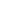 　　良　　・　　他　　（　　　　　　　　　　　　　　　）　　良　　・　　他　　（　　　　　　　　　　　　　　　）　　良　　・　　他　　（　　　　　　　　　　　　　　　）　　良　　・　　他　　（　　　　　　　　　　　　　　　）特記事項特記事項妊娠期薬の服用等　　　　　　　　　　　薬の服用等　　　　　　　　　　　　　無　　・　　有　　（　　　　　　　　　　　　　　　）　　無　　・　　有　　（　　　　　　　　　　　　　　　）　　無　　・　　有　　（　　　　　　　　　　　　　　　）　　無　　・　　有　　（　　　　　　　　　　　　　　　）　　無　　・　　有　　（　　　　　　　　　　　　　　　）特記事項特記事項出産時妊娠期間       　週　　　日       　週　　　日       　週　　　日出生体重               ｇ               ｇ特記事項特記事項出産時分　娩　頭位　　骨盤位　　その他（　　　　　　　　　　　　　　）　特記事項（　　　　　　　　　　　　　　　　　　　　　　　　　　　　　　　）　頭位　　骨盤位　　その他（　　　　　　　　　　　　　　）　特記事項（　　　　　　　　　　　　　　　　　　　　　　　　　　　　　　　）　頭位　　骨盤位　　その他（　　　　　　　　　　　　　　）　特記事項（　　　　　　　　　　　　　　　　　　　　　　　　　　　　　　　）　頭位　　骨盤位　　その他（　　　　　　　　　　　　　　）　特記事項（　　　　　　　　　　　　　　　　　　　　　　　　　　　　　　　）　頭位　　骨盤位　　その他（　　　　　　　　　　　　　　）　特記事項（　　　　　　　　　　　　　　　　　　　　　　　　　　　　　　　）　頭位　　骨盤位　　その他（　　　　　　　　　　　　　　）　特記事項（　　　　　　　　　　　　　　　　　　　　　　　　　　　　　　　）特記事項特記事項出産時様　子普通　　チアノーゼ　　仮死　人工蘇生　ひきつけ激しい泣き　・他　（　　　　　　　　　　　　　　　　）普通　　チアノーゼ　　仮死　人工蘇生　ひきつけ激しい泣き　・他　（　　　　　　　　　　　　　　　　）普通　　チアノーゼ　　仮死　人工蘇生　ひきつけ激しい泣き　・他　（　　　　　　　　　　　　　　　　）普通　　チアノーゼ　　仮死　人工蘇生　ひきつけ激しい泣き　・他　（　　　　　　　　　　　　　　　　）普通　　チアノーゼ　　仮死　人工蘇生　ひきつけ激しい泣き　・他　（　　　　　　　　　　　　　　　　）普通　　チアノーゼ　　仮死　人工蘇生　ひきつけ激しい泣き　・他　（　　　　　　　　　　　　　　　　）特記事項特記事項出産時保育器使用有　（　　　　　　日）　　・　無有　（　　　　　　日）　　・　無有　（　　　　　　日）　　・　無有　（　　　　　　日）　　・　無有　（　　　　　　日）　　・　無有　（　　　　　　日）　　・　無特記事項特記事項出産時黄　疸　普通　・　軽　・　重　普通　・　軽　・　重　普通　・　軽　・　重　普通　・　軽　・　重　普通　・　軽　・　重　普通　・　軽　・　重特記事項特記事項乳幼児期首のすわりか月か月お座りか月ハイハイか月後追い後追いか月乳幼児期つかまり立ちか月か月歩き始めか月指さしか月呼ぶと振り向く呼ぶと振り向くか月乳幼児期人見知り　　　　　か月　（ 強かった　　 ある程度　・　 ほとんど無かった）　　　　　か月　（ 強かった　　 ある程度　・　 ほとんど無かった）　　　　　か月　（ 強かった　　 ある程度　・　 ほとんど無かった）　　　　　か月　（ 強かった　　 ある程度　・　 ほとんど無かった）　　　　　か月　（ 強かった　　 ある程度　・　 ほとんど無かった）　　　　　か月　（ 強かった　　 ある程度　・　 ほとんど無かった）　　　　　か月　（ 強かった　　 ある程度　・　 ほとんど無かった）　　　　　か月　（ 強かった　　 ある程度　・　 ほとんど無かった）　　　　　か月　（ 強かった　　 ある程度　・　 ほとんど無かった）乳幼児期意味ある単語（始語）　　歳　　か月　内容（　　　　　　　）　　歳　　か月　内容（　　　　　　　）　　歳　　か月　内容（　　　　　　　）　　歳　　か月　内容（　　　　　　　）二語文（「ブーブー来た」など）二語文（「ブーブー来た」など）二語文（「ブーブー来た」など）歳  　か月歳  　か月乳幼児期排泄自立　　小便　　　　　歳　　　　か月　　　　　　大便　　　　　歳　　　　　か月　　小便　　　　　歳　　　　か月　　　　　　大便　　　　　歳　　　　　か月　　小便　　　　　歳　　　　か月　　　　　　大便　　　　　歳　　　　　か月　　小便　　　　　歳　　　　か月　　　　　　大便　　　　　歳　　　　　か月　　小便　　　　　歳　　　　か月　　　　　　大便　　　　　歳　　　　　か月　　小便　　　　　歳　　　　か月　　　　　　大便　　　　　歳　　　　　か月　　小便　　　　　歳　　　　か月　　　　　　大便　　　　　歳　　　　　か月　　小便　　　　　歳　　　　か月　　　　　　大便　　　　　歳　　　　　か月　　小便　　　　　歳　　　　か月　　　　　　大便　　　　　歳　　　　　か月乳幼児期感覚の過敏さ・鈍麻さ（にぶさ）無　　・　　有（例：花火の音がダメ、寒さ暑さが分かりにくいなど）　（内容　    　　　　　　　　　　　　　　　　　　　　　　　　　　　　　　　　　　　）無　　・　　有（例：花火の音がダメ、寒さ暑さが分かりにくいなど）　（内容　    　　　　　　　　　　　　　　　　　　　　　　　　　　　　　　　　　　　）無　　・　　有（例：花火の音がダメ、寒さ暑さが分かりにくいなど）　（内容　    　　　　　　　　　　　　　　　　　　　　　　　　　　　　　　　　　　　）無　　・　　有（例：花火の音がダメ、寒さ暑さが分かりにくいなど）　（内容　    　　　　　　　　　　　　　　　　　　　　　　　　　　　　　　　　　　　）無　　・　　有（例：花火の音がダメ、寒さ暑さが分かりにくいなど）　（内容　    　　　　　　　　　　　　　　　　　　　　　　　　　　　　　　　　　　　）無　　・　　有（例：花火の音がダメ、寒さ暑さが分かりにくいなど）　（内容　    　　　　　　　　　　　　　　　　　　　　　　　　　　　　　　　　　　　）無　　・　　有（例：花火の音がダメ、寒さ暑さが分かりにくいなど）　（内容　    　　　　　　　　　　　　　　　　　　　　　　　　　　　　　　　　　　　）無　　・　　有（例：花火の音がダメ、寒さ暑さが分かりにくいなど）　（内容　    　　　　　　　　　　　　　　　　　　　　　　　　　　　　　　　　　　　）無　　・　　有（例：花火の音がダメ、寒さ暑さが分かりにくいなど）　（内容　    　　　　　　　　　　　　　　　　　　　　　　　　　　　　　　　　　　　）乳幼児期乳幼児健康診査で何か指摘されたことはありますか？無　3～4か月健診、9～10か月健診、1歳6か月児健診、3歳児健診等有　　　　　　　　　　　　　　　　　　　　　　　　　　　　　　　　　　　無　3～4か月健診、9～10か月健診、1歳6か月児健診、3歳児健診等有　　　　　　　　　　　　　　　　　　　　　　　　　　　　　　　　　　　無　3～4か月健診、9～10か月健診、1歳6か月児健診、3歳児健診等有　　　　　　　　　　　　　　　　　　　　　　　　　　　　　　　　　　　無　3～4か月健診、9～10か月健診、1歳6か月児健診、3歳児健診等有　　　　　　　　　　　　　　　　　　　　　　　　　　　　　　　　　　　無　3～4か月健診、9～10か月健診、1歳6か月児健診、3歳児健診等有　　　　　　　　　　　　　　　　　　　　　　　　　　　　　　　　　　　無　3～4か月健診、9～10か月健診、1歳6か月児健診、3歳児健診等有　　　　　　　　　　　　　　　　　　　　　　　　　　　　　　　　　　　無　3～4か月健診、9～10か月健診、1歳6か月児健診、3歳児健診等有　　　　　　　　　　　　　　　　　　　　　　　　　　　　　　　　　　　無　3～4か月健診、9～10か月健診、1歳6か月児健診、3歳児健診等有　　　　　　　　　　　　　　　　　　　　　　　　　　　　　　　　　　　無　3～4か月健診、9～10か月健診、1歳6か月児健診、3歳児健診等有　　　　　　　　　　　　　　　　　　　　　　　　　　　　　　　　　　　学　校　等事　　項　　　　　　保育園（所）幼稚園小学校中学校幼児期現　在幼児期現　在視線が合いにくい、または合いすぎる落ち着きがない名前を呼んでも振り向きにくい注意が続きにくい、不注意である人見知りがない、または人見知りが強い忘れ物が多い指さしで興味のあるものを伝えない指示されたこと等をすぐに忘れてしまうかんしゃくが強い不得意な科目がある（科目名　　　　　）言葉が遅れている文字を書くことが苦手年齢相応の言葉のやりとりが成立しにくい文章を読み取ることが苦手相手の話を理解することが苦手計算が苦手自分の気持ちを伝えることや説明が苦手運動が苦手一方的に話す手先が不器用人の気持ちや意図を理解することが苦手授業に集中することが難しい他の子どもへの関心が薄いいじめられていたことがある年齢相応の友人関係を築くことが難しい登校しぶり、不登校予定の変更が苦手年齢相応の生活習慣（食事・排泄等）が身についていない切り替えが難しい睡眠リズムや生活リズムが不安定こだわりが強いその他、気になることがある興味が偏っているその他、気になることがある新しい場所や人に緊張しやすいその他、気になることがある苦手な音や声があるその他、気になることがある偏食があるその他、気になることがある乱暴な言動があるその他、気になることがある